MEADOWVALE BIBLE BAPTIST CHURCHSunday, September 19, 2021SUNDAY SERVICE Live Streamed on FACEBOOK & YOUTUBE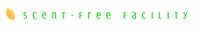 WelcomeOpening PrayerSong: “Better Is One Day”Scripture: 2 Corinthians 12:10Song: “You are My All in All”Intercessory PrayerAnnouncementsScripture: Psalm 86:12Song: “Heart of Worship”Sermon: “How to be a Big Picture Christian”2 Peter 1:5-8Pastor Kelvin KennedySong: “Here I Am, Lord”Closing PrayerANNOUNCEMENTS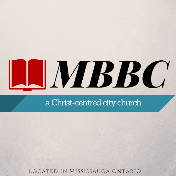 PLEASE NOTE:If you are not receiving church emails and would like to be on the general mailing list, please notify Pastor Kennedy.Sermon NotesSunday, September 19, 2021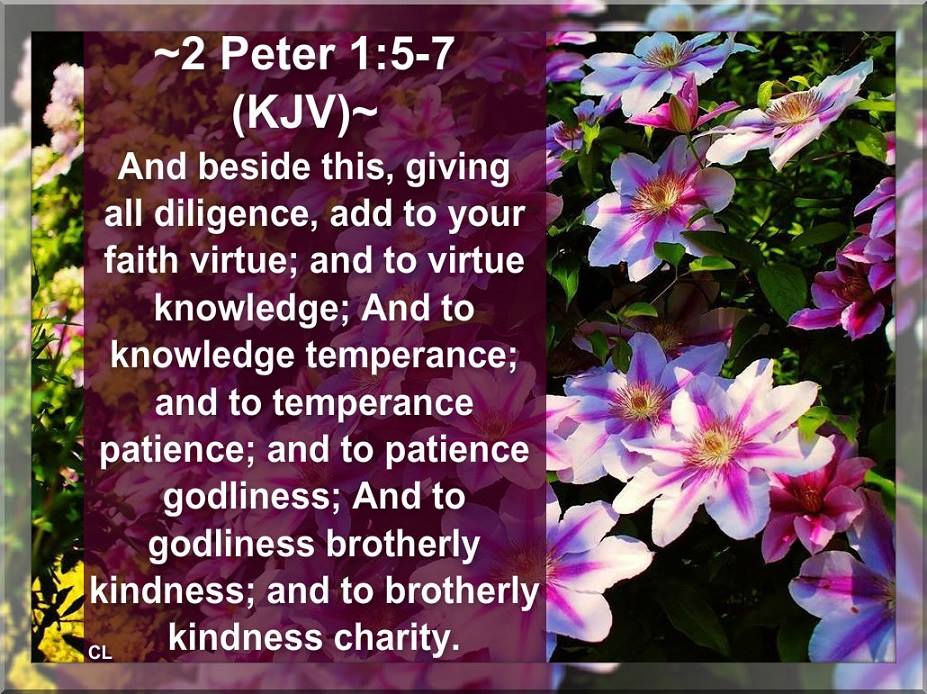 Meadowvale Bible Baptist Church2720 Gananoque Drive • Mississauga • ON • L5N 2R2Phone:  905-826-4114Rev. Kelvin Kennedy, PastorEmail:  kkennedy@mbbc.caMr. Daniel Jovin, Mississauga Christian Academy PrincipalEmail:  djovin@mcalearn.comMiss Audrey Pacis, Director of WorshipEmail:  amariepacis94@gmail.comPastor Kennedy’s Sermon Notes, and recordings of the sermons,are available on the Church website: www.mbbc.caWifi:  mcaguestPassword:  MCAGu3st!THIS WEEKTHIS WEEKTHIS WEEKWednesday7:30 pm“Christianity Explored” 7 week program.  Available in-person in the Library.  Also available via ZOOM. Passcode: 027356  Invite Link: https://us02web.zoom.us/j/84384246191?wd=SVJsNVB6QmpOdmE0M2J0UGIzR0FxZz09 Telephone: 1-647- 558-0588.Saturday9:30 amMen’s Ministry Meeting via ZOOMSunday10:00 amAdult Sunday School Class via ZOOM.Passcode: 331000  Invite Link: https://us02web.zoom.us/j/86165097164?pwd=Nm1qdXF5VHFRdWg4dFg5VkRrY0tBdz09Telephone: 1-647- 558-0588 Sunday11:00 amMorning Service – Pastor Kelvin KennedyAlso streamed on Facebook and YouTubeSunday1:00 pmMBBC Annual Business Meeting is planned for Sunday, September 26th, after the morning service.            Available in-person as well as via ZOOM.UPCOMING EVENTSUPCOMING EVENTSYOUTH MINISTRYThe youth ministry (13yrs -17yrs)Next meeting is scheduled for Friday, October 1st at 7:30pm, via ZOOM.C &C GroupNext meeting will be announced Contact Audrey or Clarke for more information.Wednesday Bible Study Series“Christianity Explored” beginning on Wednesday, September 22nd at 7:30 p.m.Available in-person as well as via ZOOM.MBBC Men’s MinistryThe next Men’s meeting is planned to resume again on Saturday, September 25th at 9:30 am. via ZOOM.  Ladies’ FellowshipOur next Meeting is planned for September 28th.  Lord willing we are planning for this meeting to be in-person, in the Library.    More details will follow next Sunday.Walk In ClosetThe Walk-In Closet will be ON HOLD until further notice.    Agora MinistriesAgora Ministries will be coming for our morning Service, October 3rd.  Sing-AlongSing-along at Heritage Glen is POSTPONED until further notice.Movie NightMOVIE “Overcomer”        Saturday, October 30th at 6:30 pm.Tithes & Offerings by e-TransferPlease note new email address The e-mail address is: e-transfer@mcalearn.comIn the body of the message state your full name and clearly indicate if any portion(s) of the amount are to go designated funds (i.e. Missions or Benevolence). Note:  While the church will receive the full amount of your offering, check with your bank because some banks, depending on the type of account, may charge YOU a service fee.